PREHRANA IN ZDRAV NASMEHV ponedeljek, 16.04.2018, smo v okviru projekta Erasmus+: Sports and healthy food for inclusion gostili študente Dentalne medicine iz Ljubljane.V zanimivem predavanju so nam predstavili pomen in skrb za zdravo ustno votlino, zobne bolezni, kariogeno  in nekariogeno hrano in vpliv fluoridov na ustno zdravje. Sledila je prestavitev osnovnih pripomočkov za ustno higieno in demonstracija  pravilnega ščetkanja zob. 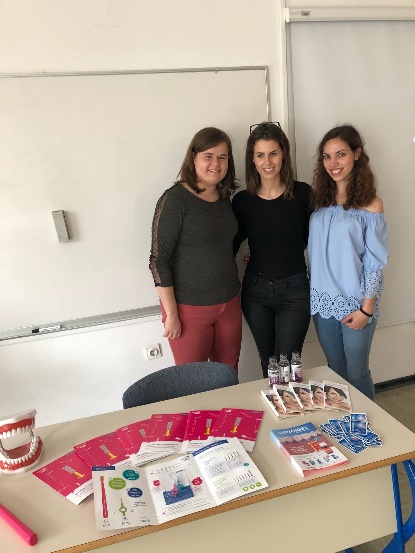 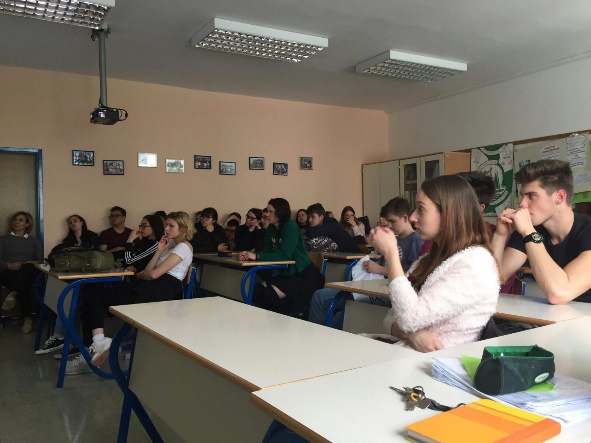 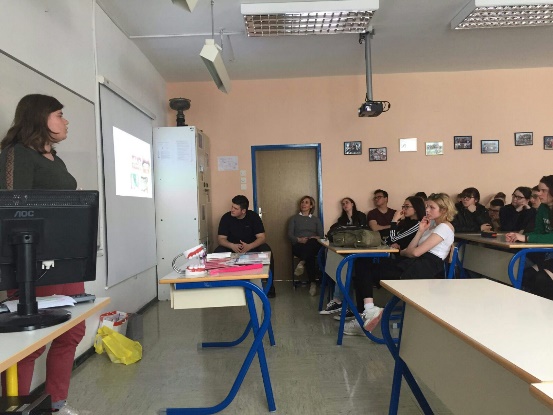 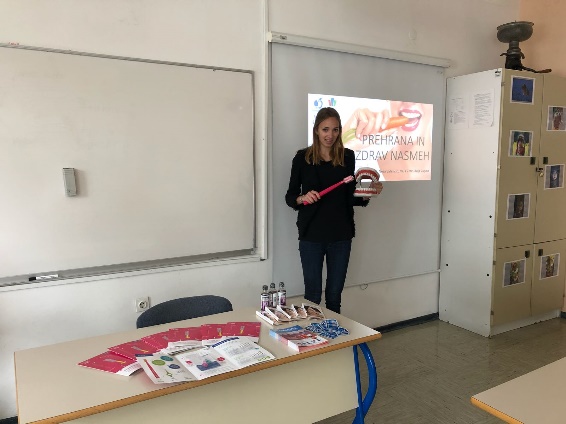 